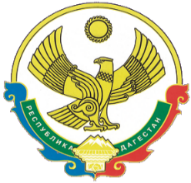 А Д М И Н И С Т Р А Ц И ЯМУНИЦИПАЛЬНОГО РАЙОНА «ЦУНТИНСКИЙ РАЙОН»РЕСПУБЛИКИ ДАГЕСТАН368412. РД. Цунтинский район,					       тел/факс +7(8722)55-06-36,  тел.+7(822)55-06-35с.Кидеро, ул.Н.Гаджиева 33,  www.cunta.ru                                                                     е-mail: mo_cunta@mail.ru, tsuntarayon@e-dag.ru«28 »  январь 20 22г.                                                                                          №_____________Министерство энергетикии жилищно-коммунального хозяйства                                                                                      Республики Дагестан           На № 45 - 317/22 от 26.01.2022г.      Администрация МР «Цунтинский район», во исполнения протокольных поручений республиканского Штаба по устойчивому экономическому развитию предприятий энергетики и ЖКХ, сообщает что, в районе отсутствуют ресурсоснабжающие организации по всем направлениям холодного и горячего водоснабжения, водоотведения, теплоснабжения.       Приложение: информация на 1 листе.И.о. Главы                                                                 А. Х. ГамзатовИсп. Магомедов  Х.С.Тел: 8(964) 002-24-47А Д М И Н И С Т Р А Ц И ЯМУНИЦИПАЛЬНОГО РАЙОНА «ЦУНТИНСКИЙ РАЙОН»РЕСПУБЛИКИ ДАГЕСТАН368412. РД. Цунтинский район,					       тел/факс +7(8722)55-06-36,  тел.+7(822)55-06-35с.Кидеро, ул.Н.Гаджиева 33,  www.cunta.ru                                                                     е-mail: mo_cunta@mail.ru, tsuntarayon@e-dag.ru«___ »  _________________ 20 ____г.                                                              №_____________РАСПОРЯЖЕНИЕ №_____Об образовании межведомственной комиссии по вопросам уточнения данных федеральной информационной адресной системы и государственной информационной системы жилищно- коммунального хозяйства  по адресам, видам домов и их техническим характеристикам         Во исполнение требований протокола совещания у главы Республики Дагестан Меликова С.А. от 14.12.2021г. № 01-21-18/21 по вопросам уточнения данных федеральной информационной адресной системы (далее ФИАС) и государственной информационной системы жилищно- коммунального хозяйства  (далее - ГИС ЖКХ) по адресам, видам домов и их техническим характеристикам:Образовать межведомственную комиссию по уточнению данных ФИАС и ГИС ЖКХ в следующем составе:Председатель комиссии:  Заместитель главы МР «Цунтинский район»           М.А.МагомедовЧлены комиссии:          Главный специалист МКУ «УСЖКХ»                     Х.С.Магомедов          Старший мастер Цумадинского РЭС                    в Цунтинском СУ                                                 М.З. Анжоев           Мастер энергосбытового участка                     Цумадинского ОЭ                                      А.Ш.Магомединов          Консультант отдела жилищного надзора          и лицензионного контроля по Северному округу А.Г.Абдулкадыров          Главный специалист по земельным вопросам          Г.В.Исмаилов          Главы сельских поселений.   Комиссии провести работу2.1. Актуализации  сведений о фактическом количестве индивидуальных     жилых домов расположенных на территории МР «Цунтинский район». 2.2. Привести в соответствие указанной информации фактическим уточненным сведениям.   2.3. Провести подомовые обходы, внести уточнения (актуализация данных) в ФИАС и ГИС ЖКХ по адресам, видам домов и их техническим характеристикам, прикрепив к каждому дому договоры оказания жилищно-коммунальных услуг на территории муниципального образования.Комиссия вправе, при необходимости, привлекать иных работников администрации МР «Цунтинский район».Контроль за исполнением настоящего распоряжения оставляю за собой.И.о. Главы                                                           А. Х. Гамзатов